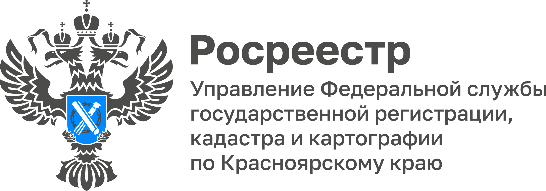 Еще больше услуг Росреестра на портале госуслуг!На Едином портале государственных и муниципальных услуг доступна новая услуга по лицензированию геодезической и картографической деятельности в части подачи заявления о периодическом подтверждении лицензионным требованиям. Вместе с тем, согласно постановлению Правительства от 12 марта 2022 года № 353 «Об особенностях разрешительной деятельности в Российской Федерации в 2022 году», установлено, что срок, до которого должно быть пройдено периодическое подтверждение соответствия лицензионным требованиям переносится на 12 месяцев в случае наступление указанного срока в текущем году. Подача заявления осуществляется по адресу: https://www.gosuslugi.ru/600107/1/formТакже Управление Росреестра по Красноярскому краю напоминает, что на сегодняшний день на Едином портале государственных услуг доступны следующие услуги в сфере лицензирования геодезической и картографической деятельности:Предоставление сведений реестра лицензии
https://www.gosuslugi.ru/600309/1/form 

Получение лицензии на осуществление геодезической и картографической деятельности
https://www.gosuslugi.ru/600355/1/form 

Прекращение лицензируемого вида деятельности (прекращение действия лицензии) 
https://www.gosuslugi.ru/600364/1/form

Внесение изменений в реестр лицензий 
https://www.gosuslugi.ru/600375/1/formРуководитель Управления Росреестра по Красноярскому краю Татьяна Голдобина:«В рамках реализации государственной программы «Национальная система пространственных данных» Росреестром выведена услуга по лицензированию геодезической и картографической деятельности в части подачи заявления о периодическом подтверждении лицензионным требованиям на Едином портале государственных и муниципальных услуг. Данная услуга реализуется в целях достижения задач по обеспечению 100% услуг Росреестра на портале Госуслуг».Материалы подготовлены Управлением Росреестра по Красноярскому краю Контакты для СМИ: тел.: (391)2-226-756 е-mail: pressa@r24.rosreestr.ru«ВКонтакте» http://vk.com/to24.rosreestrTelegram https://t.me/Rosreestr_krsk24Одноклассники https://ok.ru/to24.rosreestr

